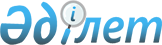 Аудандық мәслихаттың 2020 жылғы 30 желтоқсандағы № 567 "2021–2023 жылдарға арналған Тасқопа ауылдық округ бюджетін бекіту туралы" шешіміне өзгерістер мен толықтыру енгізу туралы
					
			Мерзімі біткен
			
			
		
					Ақтөбе облысы Темір аудандық мәслихатының 2021 жылғы 30 наурыздағы № 32 шешімі. Ақтөбе облысының Әділет департаментінде 2021 жылғы 2 сәуірде № 8216 болып тіркелді. Мерзімі өткендіктен қолданыс тоқтатылды
      Қазақстан Республикасының 2008 жылғы 4 желтоқсандағы Бюджет кодексінің 9-1, 104, 109-1 баптарына, Қазақстан Республикасының 2001 жылғы 23 қаңтардағы "Қазақстан Республикасындағы жергілікті мемлекеттік басқару және өзін–өзі басқару туралы" Заңының 6 бабына сәйкес, Темір аудандық мәслихаты ШЕШІМ ҚАБЫЛДАДЫ:
      1. Аудандық мәслихаттың 2020 жылғы 30 желтоқсандағы № 567 "2021–2023 жылдарға арналған Тасқопа ауылдық округ бюджетін бекіту туралы" (нормативтік құқықтық актілерді мемлекеттік тіркеу Тізілімінде № 7958 тіркелген, 2021 жылғы 14 қаңтарда Қазақстан Республикасы нормативтік құқықтық актілерінің электрондық түрдегі эталондық бақылау банкінде жарияланған) шешіміне келесідей өзгерістер мен толықтыру енгізілсін:
      1 тармақта:
      1) тармақшада:
      кірістер – "24 176" сандары "24 376" сандарымен ауыстырылсын;
      трансферттер түсімдері – "22 526" сандары "22 726" сандарымен ауыстырылсын;
      2) тармақшада:
      шығындар – "24 176" сандары "24 563,1" сандарымен ауыстырылсын;
      5) тармақшада:
      бюджет тапшылығы (профициті) "0" саны "-187,1 мың" сандарымен ауыстырылсын;
      6) тармақшада:
      бюджет тапшылығын қаржыландыру (профицитті пайдалану) "0" саны "187,1 мың" сандарымен ауыстырылсын;
      мынандай мазмұндағы 4–1 тармақпен толықтырылсын:
      "4–1. 2021 жылға арналған Тасқопа ауылдық округ бюджетінде аудандық бюджеттен ағымдағы нысаналы трансферттердің түсімдері 200 мың тенге сомасында ескерілсін.
      Ағымдағы нысаналы трансферттердің аталған сомаларын бөлу Тасқопа ауылдық округ әкімінің шешімі негізінде айқындалады.".
      2. Көрсетілген шешімдегі 1–қосымша осы шешімдегі қосымшаға сәйкес жаңа редакцияда жазылсын.
      3. "Темір аудандық мәслихатының аппараты" мемлекеттік мекемесіне заңнамада белгіленген тәртіппен осы шешімді Ақтөбе облысының Әділет департаментінде мемлекеттік тіркеуді қамтамасыз етсін.
      4. Осы шешім 2021 жылдың 1 қаңтарынан бастап қолданысқа енгізіледі. 2021 жылға арналған Таскопа ауылдық округі бюджеті
					© 2012. Қазақстан Республикасы Әділет министрлігінің «Қазақстан Республикасының Заңнама және құқықтық ақпарат институты» ШЖҚ РМК
				
      Темір аудандық мәслихатының сессия төрағасы 

Б. Адилханов

      Темір аудандық мәслихатының хатшысы 

Б. Шаимов
Темір аудандық мәслихатының 2021 жылғы 30 наурыздағы № 32 шешіміне қосымшаТемір аудандық мәслихатының 2020 жылғы 30 желтоқсандағы № 567 шешіміне 1-қосымша
Санаты
Санаты
Санаты
Санаты
Сомасы (мың теңге)
Сыныбы
Сыныбы
Сыныбы
Сомасы (мың теңге)
Кіші сыныбы
Кіші сыныбы
Сомасы (мың теңге)
Атауы
Сомасы (мың теңге)
I. Кірістер
24376
1
Салықтық түсімдер
1300
01
Табыс салығы
100
2
Жеке табыс салығы
100
04
Меншiкке салынатын салықтар
1200
1
Мүлiкке салынатын салықтар
50
3
Жер салығы
50
4
Көлiк құралдарына салынатын салық
1100
2
Салықтық емес түсiмдер
350
01
Мемлекеттік меншіктен түсетін кірістер
100
5
Мемлекет меншігіндегі мүлікті жалға беруден түсетін кірістер
100
06
Басқа да салықтық емес түсiмдер
250
1
Басқа да салықтық емес түсiмдер
250
4
Трансферттердің түсімдері
22726
02
Мемлекеттiк басқарудың жоғары тұрған органдарынан түсетiн трансферттер
22726
3
Аудандардың (облыстық маңызы бар қаланың) бюджетінен трансферттер
22726
Функционалдық топ
Функционалдық топ
Функционалдық топ
Функционалдық топ
Функционалдық топ
Сомасы (мың теңге)
Кіші функция
Кіші функция
Кіші функция
Кіші функция
Сомасы (мың теңге)
ББ әкімшісі
ББ әкімшісі
ББ әкімшісі
Сомасы (мың теңге)
Бағдарлама
Бағдарлама
Сомасы (мың теңге)
Атауы
Сомасы (мың теңге)
II. Шығындар
24563,1
01
Жалпы сипаттағы мемлекеттiк қызметтер
18583,1
1
Мемлекеттiк басқарудың жалпы функцияларын орындайтын өкiлдi, атқарушы және басқа органдар
18583,1
124
Аудандық маңызы бар қала, ауыл, кент, ауылдық округ әкімінің аппараты
18583,1
001
Аудандық маңызы бар қала, ауыл, кент, ауылдық округ әкімінің қызметін қамтамасыз ету жөніндегі қызметтер
18193,1
022
Мемлекеттік органның күрделі шығыстары
390
07
Тұрғын үй-коммуналдық шаруашылық
4980
3
Елді-мекендерді көркейту
4980
124
Аудандық маңызы бар қала, ауыл, кент, ауылдық округ әкімінің аппараты
4980
008
Елді мекендердегі көшелерді жарықтандыру
1220
009
Елді мекендердің санитариясын қамтамасыз ету
560
011
Елді мекендерді абаттандыру мен көгалдандыру
3200
13
Басқалар
1000
9
Басқалар
1000
124
Аудандық маңызы бар қала, ауыл, кент, ауылдық округ әкімінің аппараты
1000
040
Өңірлерді дамытудың 2025 жылға дейінгі мемлекеттік бағдарламасы шеңберінде өңірлерді экономикалық дамытуға жәрдемдесу бойынша шараларды іске асыруға ауылдық елді мекендерді жайластыруды шешуге арналған іс-шараларды іске асыру
1000
ІІІ. Таза бюджеттік кредиттеу
0
Бюджеттік кредиттер
0
Санаты
Санаты
Санаты
Санаты
Сомасы (мың теңге)
Сыныбы
Сыныбы
Сыныбы
Сомасы (мың теңге)
Кіші сыныбы
Кіші сыныбы
Сомасы (мың теңге)
Атауы
Сомасы (мың теңге)
5
Бюджеттік кредиттерді өтеу
0
01
Бюджеттік кредиттерді өтеу
0
1
Мемлекеттік бюджеттен берілген бюджеттік кредиттерді өтеу
0
Функционалдық топ
Функционалдық топ
Функционалдық топ
Функционалдық топ
Функционалдық топ
Сомасы (мың теңге)
Кіші функция
Кіші функция
Кіші функция
Кіші функция
Сомасы (мың теңге)
ББ әкімшісі
ББ әкімшісі
ББ әкімшісі
Сомасы (мың теңге)
Бағдарлама
Бағдарлама
Сомасы (мың теңге)
Атауы
Сомасы (мың теңге)
IV. Қаржы активтерімен жасалатын операциялар бойынша сальдо
0
V. Бюджет тапшылығы (профициті)
-187,1
VІ. Бюджет тапшылығын қаржыландыру (профицитті пайдалану)
187,1
Санаты
Санаты
Санаты
Санаты
Сомасы (мың теңге)
Сыныбы
Сыныбы
Сыныбы
Сомасы (мың теңге)
Кіші сыныбы
Кіші сыныбы
Сомасы (мың теңге)
Атауы
Сомасы (мың теңге)
8
Бюджет қаражатының пайдаланылатын қалдықтары
187,1
01
Бюджет қаражаты қалдықтары
187,1
1
Бюджет қаражатының бос қалдықтары
187,1